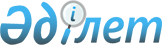 О внесении изменения в приказ Министра внутренних дел Республики Казахстан от 3 апреля 2017 года № 240 "Об утверждении Правил проведения аудита в области пожарной безопасности"Приказ Министра по чрезвычайным ситуациям Республики Казахстан от 20 января 2021 года № 19. Зарегистрирован в Министерстве юстиции Республики Казахстан 26 января 2021 года № 22119
      ПРИКАЗЫВАЮ:
      1. Внести в приказ Министра внутренних дел Республики Казахстан от 3 апреля 2017 года № 240 "Об утверждении Правил проведения аудита в области пожарной безопасности" (зарегистрирован в Реестре государственной регистрации нормативных правовых актов за № 15099, опубликованный 16 мая 2017 года в Эталонном контрольном банке нормативных правовых актов Республики Казахстан) следующее изменение:
      в Правилах проведения аудита в области пожарной безопасности, утвержденных указанным приказом:
      приложение изложить в новой редакции согласно приложению к настоящему приказу.
      2. Комитету противопожарной службы Министерства по чрезвычайным ситуациям Республики Казахстан обеспечить:
      1) государственную регистрацию настоящего приказа в Министерстве юстиции Республики Казахстан;
      2) размещение настоящего приказа на интернет-ресурсе Министерства по чрезвычайным ситуациям Республики Казахстан после его официального опубликования;
      3) в течение десяти рабочих дней после дня государственной регистрации настоящего приказа в Министерстве юстиции Республики Казахстан представление в Юридический департамент Министерства по чрезвычайным ситуациям Республики Казахстан сведений об исполнении мероприятий, предусмотренных подпунктами 1) и 2) настоящего пункта.
      3. Контроль за исполнением настоящего приказа возложить на курирующего вице-министра по чрезвычайным ситуациям Республики Казахстан и Комитет противопожарной службы Министерства по чрезвычайным ситуациям Республики Казахстан.
      4. Настоящий приказ вводится в действие по истечении десяти календарных дней после дня его первого официального опубликования.              ЗАКЛЮЧЕНИЕ АУДИТА В ОБЛАСТИ ПОЖАРНОЙ БЕЗОПАСНОСТИ
      № _______ от "__" _________ 20___ г.
      ____________________________________________________________________ 
                   наименование объекта оценки, адрес  
Заключение в течение 5 рабочих дней поступило в ______________________________
__________________________________________________________________________  
территориальное подразделение Министерства по чрезвычайным ситуациям Республики Казахстан 
 Входящий №_____ дата ____________
      1. Сведения о заказчике и исполнителе:
      1.1 Сведения о заказчике
      Полное и сокращенное наименование заказчика ___________________________
___________________________________________________________________________  
                   наименование организации заказчика
      Местонахождение 
      _______________________________________________
      Руководитель организации
      _______________________________________________
      1.2. Сведения об исполнителе - экспертной организации 
(полное и сокращенное наименование исполнителя)
      _______________________________________________
      наименование организации исполнителя
      Местонахождение
      _______________________________________________
      Руководитель организации
      _______________________________________________
      Экспертная организация аккредитована на осуществление деятельности по аудиту в области пожарной безопасности. 
Аттестат аккредитации № ____ от ___года, действительно до ______ года.
      2. Основание проведения аудита в области пожарной безопасности. 
Основанием для проведения аудита в области пожарной безопасности является договор (копия прилагается).
      3. Аудит в области пожарной безопасности проводится в целях определения соответствия объекта 
требованиям пожарной безопасности.
      4. Лица, участвовавшие в проведении аудита в области пожарной безопасности:
      4.1. Фамилии, имена и отчества (при наличии) должностных лиц представителей заказчика 
и исполнителя, организации, эксплуатирующей объект, в присутствии которых проводилось обследование 
_______________________________________________________________________________
      5. Объект, в отношении которого проводится аудит в области пожарной безопасности.
      Наименование в соответствии с фактическим использованием:  
________________________________________________________________________________  
 указать наименование зданий, сооружений, территорий Класс функциональной пожарной опасности: 
_______________________________________________________  
Адрес:   ________________________________________________ 
 Вид права: собственность, аренда, оперативное управление:  
_______________________________________________________
      6. Определение требований пожарной безопасности, на основе которых проведен аудит в области пожарной безопасности.
      Перечень законодательных и нормативных правовых актов, 
 регламентирующих требования пожарной безопасности для объекта 
_______________________________________________________________ 
_______________________________________________________________  
                   указывается перечень
      7. Общетехническая характеристика объекта.
      Предприятие, организация осуществляет вид деятельности:
      _______________________________________________
      Здания, помещения предназначены для:
      _______________________________________________
      Здания, помещения представляют собой:
      _______________________________________________
      Этажность:
      _______________________________________________
      Фундамент здания:
      _______________________________________________
      Стены наружные (материал):
      ________________________________________________
      Внутренние стены и перегородки (материал):
      ________________________________________________
      Кровля (тип, материал):
      ________________________________________________
      Лестницы (материал):
      ________________________________________________
      Высота здания:
      ________________________________________________
      Площадь здания, помещений:
      ________________________________________________
      Объем здания:
      ________________________________________________
      Освещение:
      ________________________________________________
      Вентиляция:
      ________________________________________________
      Отопление:
      ________________________________________________
      Объект охраняется:
      ________________________________________________
      8. Документарная проверка
      Информация о дополнительно подверженной анализу документации,  
характеризующую пожарную опасность объекта, а также уровень подготовки  
персонала:__________________________________________________________ 
_____________________________________________________________________
      9. Результаты обследования объекта. Изложение выявленных нарушений с указанием статей, 
пунктов требований, установленных законодательством Республики Казахстан, место обнаружения нарушений: 
      1.______________________________________________________________
      2.______________________________________________________________
      3.______________________________________________________________
      _______________________________________________________________
      Примечание: В случае отсутствия нарушений требований пожарной безопасности, 
установленных законодательством Республики Казахстан производится соответствующая запись об отсутствии нарушений.
      10. Выводы об обеспечении или не обеспечении пожарной безопасности объекта.
      _______________________________________________________________
      _______________________________________________________________
      _______________________________________________________________
      _______________________________________________________________
      11. Дополнительные условия настоящего заключения. 
      Заключение теряет силу в случаях: 
      ликвидации или смены заказчика (юридического лица, индивидуального предпринимателя, физического лица);
      не указанных в настоящем заключении (то есть вновь допущенных) нарушений требований пожарной безопасности: 
архитектурно-строительных, объемно-планировочных решений зданий (сооружений); технологических процессов, территорий. 
А также в случаях изменения классов функциональной пожарной опасности (функционального назначения) объекта или его частей, 
капитального ремонта, реконструкции, технического перевооружения. 
      12. Перечень использованных нормативных актов и документов, справочных источников и исходных данных, и другой информации: 
      _______________________________________________________________
      _______________________________________________________________
      _______________________________________________________________
      _______________________________________________________________
      14. Приложения: документы по аккредитации; копии документов об образовании лиц, участвующих в проведении аудита; 
договор на проведение работ по аудиту в области пожарной безопасности; копии подтверждающих документов по пункту 8 заключения. 
      Представители объекта аудита (заказчика):
      __________________ ____________________ ________________________  
             должность             подпись             фамилия, имя, отчество   
                                                 (при наличии)  
       ___________________ _____________________ ______________________  
             должность             подпись             фамилия, имя, отчество   
                                                 (при наличии)  
Представители экспертной организации, проводившей аудит:  
      должность             подпись             фамилия, имя, отчество   
                                                 (при наличии)  
       ___________________ _____________________ ______________________  
             должность             подпись             фамилия, имя, отчество   
                                                 (при наличии)  
      Прошито, скреплено печатью. 
      Листов _________________________ на обороте последнего листа
					© 2012. РГП на ПХВ «Институт законодательства и правовой информации Республики Казахстан» Министерства юстиции Республики Казахстан
				
      Министр по чрезвычайным ситуациям 
Республики Казахстан 

Ю. Ильин
Приложение к приказу
Министра по чрезвычайным ситуациям
Республики Казахстан
от 20 января 2021 года № 19Приложение к Правилам 
проведения аудита в области
пожарной безопасностиФормаУтверждаю
Руководитель экспертной
организации _______________________
наименование экспертной организации,
______________________________
фамилия, имя, отчество (при наличии),
подпись, дата, печать
№ п/п
наименование документации
имеется
отсутствует
примечание
1
Приказ о назначении лиц, ответственных за обеспечение пожарной безопасности 
2
Удостоверения о прохождении сотрудников пожарно-технического минимума 
3
Приказы об установлении противопожарного режима 
4
Инструкция о мерах пожарной безопасности на объекте 
5
Журнал регистрации вводных, первичных, повторных и целевых противопожарных инструктажей 
6
Акт ввода в эксплуатацию автоматических система обнаружения и тушения пожаров, систем дымоудаления и оповещения людей (при наличии) 
4
План-график работ по техническому обслуживанию и планово-предупредительному ремонту систем обнаружения и тушения пожаров, систем дымоудаления и оповещения людей 
8
Акты проверки работоспособности систем внутреннего и наружного противопожарного водоснабжения 
9
Протокол эксплуатационных испытаний металлических пожарных лестниц и ограждений кровли 
10
Журнал учета наличия и технического состояния первичных средств пожаротушения 
11
Протокол проверки состояния огнезащитной обработки 
12
Акты замеров сопротивления изоляции силового и осветительного электрооборудования, электросети 
13
Протокол проверки сопротивлений заземлителей и заземляющих устройств 